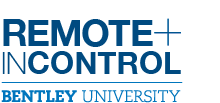 Keep Learning | Breathing for BalanceDeep breathing can slow your heartbeat, promote feelings of calm, help you think clearly, and reduce stress and anxiety.Start with Belly Breathing Find a comfortable position with your feet flat on the floor and your back upright. Place your left hand on your belly and your right hand on your chest above your heart.Breathe in through your nose focusing on your lower belly expanding and your chest rising last. Imagine you are filling a cooler from the bottom up. Your left hand should rise first and your right hand last.  Breathe out slowly through your mouth allowing your chest to deflate first and your belly to deflate last.  Balanced Breathing  Inhale and exhale for the exact same count. Start by inhaling over the course of 4 seconds and exhaling over five seconds. Then increase the increments to 8. Four Square Breathing  Inhale for four counts, hold for four counts, exhale for four counts, hold for four counts. Repeat 5x.4-7-8 Breathing  Inhale for four counts, hold for seven counts (or as long as you can comfortably) and exhale for eight counts (or as long as you can comfortably). Repeat 3x.